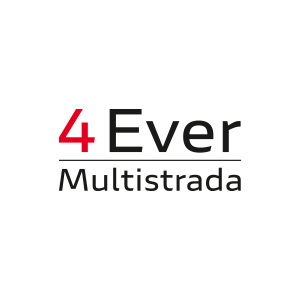 MotorblokV4 Granturismo, V4 - 90°, 4 kleppen per cilinder, tegengesteld draaiende krukas, Twin Pulse ontstekingsvolgorde, vloeistof gekoeldCilinderinhoud1.158 ccVermogen*170 pk (125 kW) @ 10,500 rpmKoppel*125 Nm (12.7 kgm, 92 lb ft) @ 8,750 rpmBrandstofinjectieElektronisch brandstofinjectiesysteem, Øeq 46 mm elliptische gasklephuizen met Ride-by-Wire-systeemFrameAluminium monocoque frameVoorveringØ 50 mm volledig verstelbare usd vorkVoorbandPirelli Scorpion Trail II 120/70 ZR 19AchterveringVolledig verstelbare monoshock, op afstand bedienbare veerdruk, dubbelzijdige aluminium achterbrugAchterbandPirelli Scorpion Trail II 170/60 ZR 17Voorrem2 x Ø 320 mm semi-zwevende schijven, radiaal gemonteerde Brembo Monobloc 4-zuigers 2-zijdige remklauwen, radiale hoofdremcilinder, Cornering ABSAchterremØ 265 mm schijf, Brembo zwevende remklauw met 2 zuigers, Cornering ABSDrooggewicht215 kgRijklaar gewicht240 kgZithoogteVerstelbaar: 840 mm - 860 mmInhoud brandstoftank22 lStandaard uitrustingVerlichte stuurbediening, 5" TFT kleurendisplay. Veiligheidsuitrusting: Rijmodi, Powermodi, ABS Cornering, Ducati Traction Control, Ducati Wheelie Control, Daytime Running Light, Ducati Brake Light.AccessoiresN.v.t.Emissie en verbruik**Euro 5 Standaard - CO2 Emissie 162 g/km - Verbruik 6.5 l/100 kmPrijs22.390 € incl. BTW en kosten rijklaar maken (225 €)